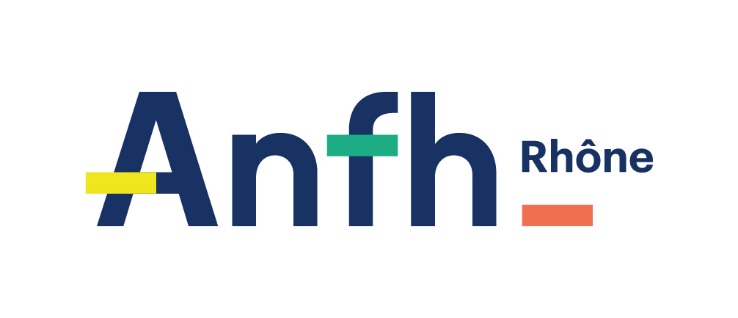 Démarches à réaliser pour le financement d’un bilan de compétencesRetirer un dossier à l’ANFH :
	Dossier envoyé par courrier, par mail ou à retirer sur le site de l’ANFH https://www.anfh.fr/rhone/services-aux-agents/le-bilan-de-competences Lire attentivement les documents et notamment la note sur les questions à se poser sur le bilan de compétencesRechercher un centre de bilan de compétences
vous pouvez faire appel au centre que vous souhaitez, de préférence un centre certifié Qualiopi. 
Il devra répondre aux critères indiqués sur notre site. Il est préférable d’en rencontrer 2 ou 3 avant de faire votre choix.Après le choix du centre de bilan, lui faire remplir la partie « Prestataire »Attention la 1ère séance programmée devra débuter 45 jours après la date d’envoi de votre dossier en lettre recommandée avec accusé réception.Envoyer le dossier à l’ANFH	Une fois rempli par vous, le prestataire et éventuellement votre établissement, vous renverrez le dossier en lettre recommandée avec AR en y joignant :Une fiche de paieUne attestation qui justifie de vos 2 ans d’ancienneté dans la FPHAdresse : ANFH RHONE-75 COURS EMILE ZOLA-BP22174-69603 VILLEURBANNE CEDEXAprès réception de  la convention par l’ANFH, vous pourrez démarrer votre bilan et transmettre un exemplaire de cette convention au centre de bilan.

Cette prestation est entièrement financée par l’ANFH sauf pour les frais de déplacement.


Pour de plus amples informations, vous pouvez contacter : Nelly BOZETTO- Conseiller en Dispositifs  Individuels  au 04 72 82 16 17 ou par mail n.bozetto@anfh.fr 